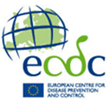 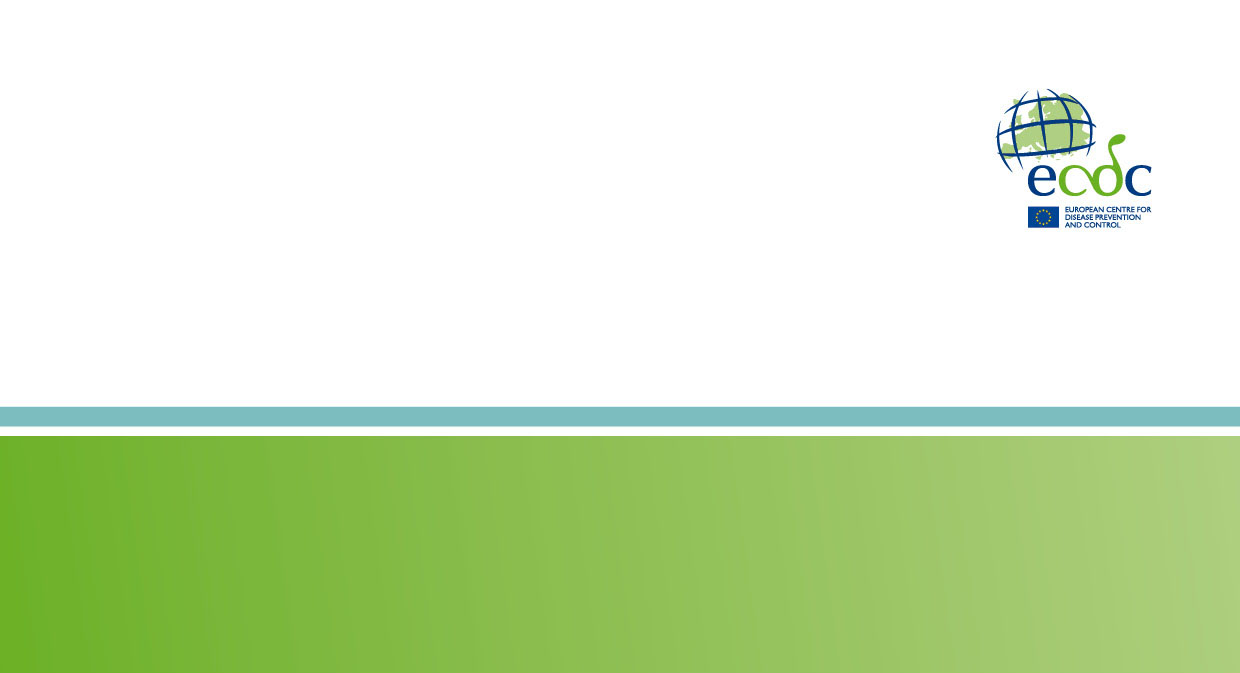 Avoin työpaikka: VarainhoitoavustajaYksikkö: Resurssien hallinnan ja koordinoinnin yksikköViite: ECDC/FGIII/2019/RMC-FAEuroopan tautienehkäisy- ja valvontakeskuksessa (ECDC) on avoinna edellä mainittu sopimussuhteisen toimihenkilön toimi, jota varten pyydetään hakemuksia.Toimen kuvausToimenhaltija työskentelee talous- ja kirjanpitojaostossa ja vastaa alla luetelluista tehtävistä ryhmän tarpeiden mukaan. Hän toimii asianmukaisen ryhmänjohtajan alaisuudessa.Toimenhaltijan tehtävänä on erityisestipanna alkuun maksumäärärahoihin ja maksusitoumusmäärärahoihin liittyviä maksutapahtumiaauttaa operatiivisia yksiköitä varainhoitoasiakirjojen laatimisessa, laadunvalvonnassa ja kokoamisessasoveltaa tiukasti ECDC:n varainhoitosäännöksiä ja -menettelyjäauttaa ECDC:n talousarvion laatimisessalaatia oikeushenkilö- ja pankkitilitiedostojaauttaa perintämääräysten antamisessa ja talousarviosiirroissaseurata talousarvion toteutumista, toimittaa raportteja ja suorittaa tilien täsmäytystätarjota apua varainhoitoasioissa koko keskuksessaauttaa keskuksen varainhoitomenettelyjen ja sen varainhoidon työnkulun tarkistuslistojen päivittämisessä tarjota yleistä hallinnollista ja toimistotyöhön liittyvää tukea, mukaan lukien asiakirjojen arkistointitoimia varahenkilönä ja tukena nimetyille henkilöille jaostossasuorittaa muita ryhmänjohtajan tai jaoston päällikön mahdollisesti määräämiä tehtäviä.Vaadittava pätevyys ja työkokemusMuodolliset vaatimuksetOllakseen valintakelpoinen hakijan on täytettävä tietyt muotovaatimukset, jotka ovat seuraavat:Hakijalla on keskiasteen jälkeinen koulutus, josta on osoituksena tutkintotodistus, tai keskiasteen koulutus, joka antaa oikeuden keskiasteen jälkeiseen koulutukseen, sekä kolmen vuoden pituinen soveltuva työkokemus.perusteellinen jonkin Euroopan unionin kielen taito ja tyydyttävä toisen EU:n kielen taito, joka riittää toimeen kuuluvien työtehtävien hoitamiseenHakija on jonkin EU:n jäsenvaltion tai Norjan, Islannin tai Liechtensteinin kansalainen.Hakijalla on täydet kansalaisoikeudet.mahdolliset asevelvollisuuslainsäädännön mukaiset velvollisuudet täytettytehtävien hoitamisen edellyttämä hyvä maine jaterveydelliset edellytykset tehtävien hoitamiseen.ValintaperusteetValintamenettelyssä sovelletaan työkokemusta ja ammatillista osaamista sekä henkilökohtaisia ominaisuuksia ja ihmissuhdetaitoja koskevia keskeisiä valintaperusteita.Työkokemus ja ammatilliset tiedotvähintään kolmen vuoden työkokemus (joka on hankittu tutkinnon suorittamisen jälkeen) tehtävissä, jotka liittyvät toimen kuvauksessa lueteltuihin tehtäviinkokemus varainhoitomenettelyjen ja -sääntöjen soveltamisestakokemus maksutapahtumien käsittelystätaito käyttää sujuvasti Exceliä sekä kirjanpidon ja varainhoidon ohjelmistopakettejaenglannin kielen erinomainen kirjallinen ja suullinen taito.Henkilökohtaiset ominaisuudet ja vuorovaikutustaidotlaatutietoisuus ja palvelualttiuserinomaiset viestintätaidotlaatutietoisuus, erinomainen tarkkuus ja kyky ottaa huomioon yksityiskohdaterinomaiset numeeriset taidoterityinen palveluhenkisyysvahvat ihmissuhdetaidot ja hyvät ryhmätyötaidotpaineensietokyky ja kyky työskennellä tiukkoja määräaikoja noudattaen.Hakijan eduksi katsottava kokemus ja taidot ovat seuraavat:Erityinen talous- ja kirjanpitokoulutus.Valintalautakunta voi soveltaa edellä lueteltuja valintaperusteita tiukempia vaatimuksia tai soveltaa eduksi katsottavia kriteerejä, jos hakemuksia saadaan paljon.Toimeen nimittäminen ja palvelussuhteen ehdotToimenhaltija nimitetään esivalintaluettelosta, jota valintalautakunta ehdottaa johtajalle. Tämä hakuilmoitus on perustana valintalautakunnan ehdotukselle. Hakijoita voidaan pyytää osallistumaan kirjallisiin kokeisiin. Hakijoita pyydetään ottamaan huomioon, että esivalintaluettelo voidaan julkistaa ja että hakijan pääsy esivalintaluetteloon ei takaa palvelukseen ottamista. Esivalintaluettelo laaditaan avoimen valintamenettelyn tuloksena.Valittu henkilö otetaan palvelukseen sopimussuhteiseksi toimihenkilöksi unionin muuhun henkilöstöön sovellettavien palvelussuhteen ehtojen 3 artiklan a alakohdan mukaisesti viiden vuoden toimikaudeksi. Sopimus voidaan uusia. Toimi kuuluu tehtäväryhmään III. Hakijoiden tulee ottaa huomioon, että EU:n henkilöstösääntöjen mukaan kaikkien uusien työntekijöiden on suoritettava koeaika hyväksytysti.Lisätietoja palvelussuhteesta ja työehdoista on Euroopan unionin muuhun henkilöstöön sovellettavissa palvelussuhteen ehdoissa, jotka ovat saatavissa seuraavan linkin kautta:http://ecdc.europa.eu/en/aboutus/jobs/Documents/Staff_Regulations_2014.pdfTyöpaikka on Tukholmassa, jossa ECDC:n toimipaikka sijaitsee.VarallaololuetteloHakijoista voidaan laatia varallaololuettelo, jota voidaan käyttää rekrytointiin, jos vastaavia toimia tulee avoimeksi. Varallaololuettelo on voimassa sen vuoden joulukuun 31. päivään, jona haun määräaika päättyy. Luettelon voimassaoloa voidaan jatkaa.HakumenettelyTäytetty hakemus lähetetään osoitteeseen Recruitment@ecdc.europa.eu. Sähköpostiviestin aiheriville merkitään selkeästi avoimen toimen viite ja hakijan sukunimi.Jotta hakemus voitaisiin ottaa huomioon, hakijan on täytettävä hakulomakkeen kaikki vaaditut osiot, mieluiten englannin kielellä, ja toimitettava hakulomake Word- tai pdf-muodossa. Puutteellisia hakemuksia ei oteta huomioon.ECDC:n hakulomake on osoitteessahttps://ecdc.europa.eu/en/about-us/work-us/recruitment-processTietoja hakemusten toimittamisen määräajasta ja lisätietoja valintamenettelyn etenemisestä sekä muita tärkeitä tietoja valintamenettelystä saa ECDC:n verkkosivuilta edellä olevan linkin kautta.Hakemusten suuren määrän vuoksi tuloksista ilmoitetaan vain haastatteluihin valituille hakijoille.